HİJYEN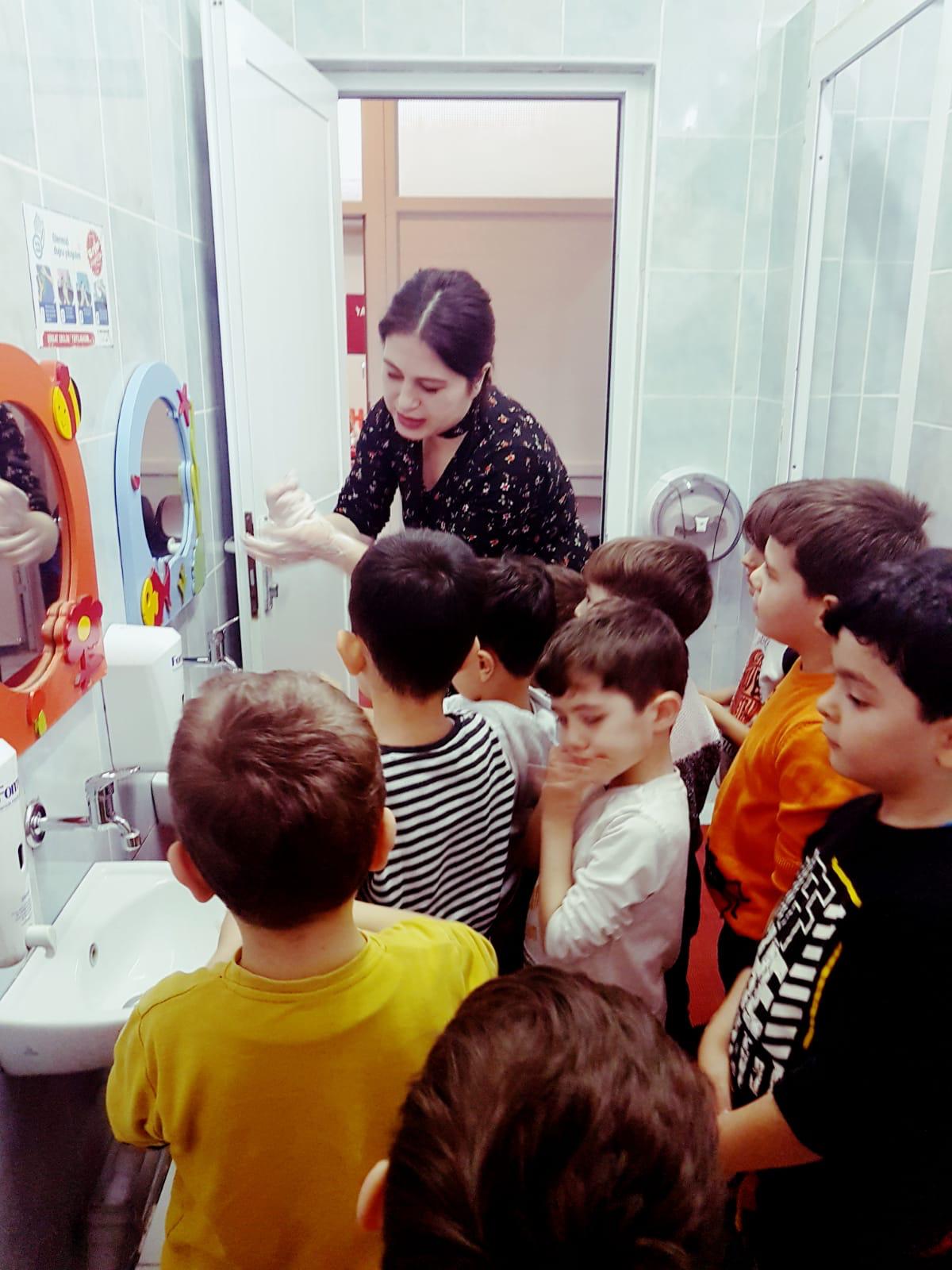 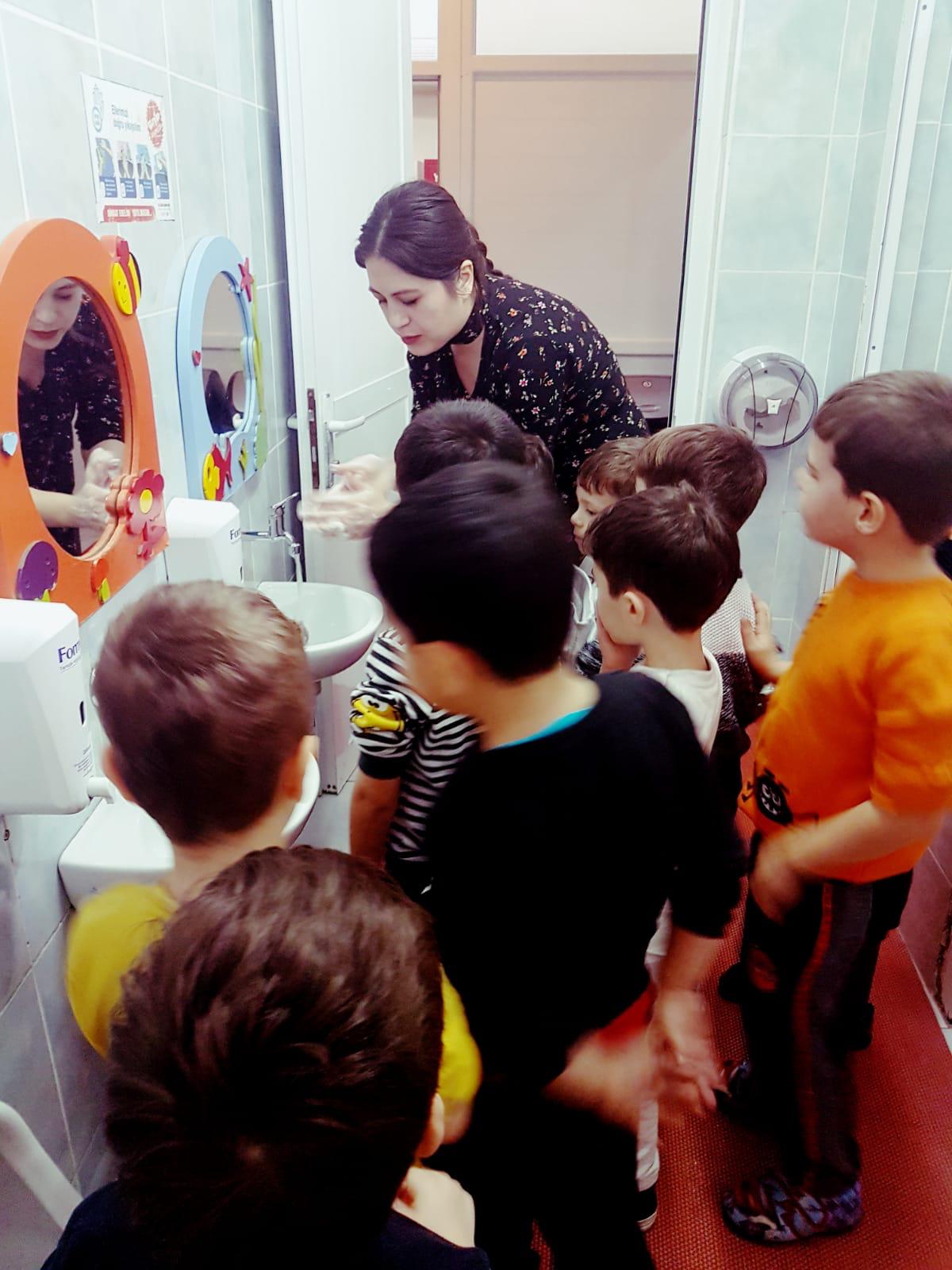 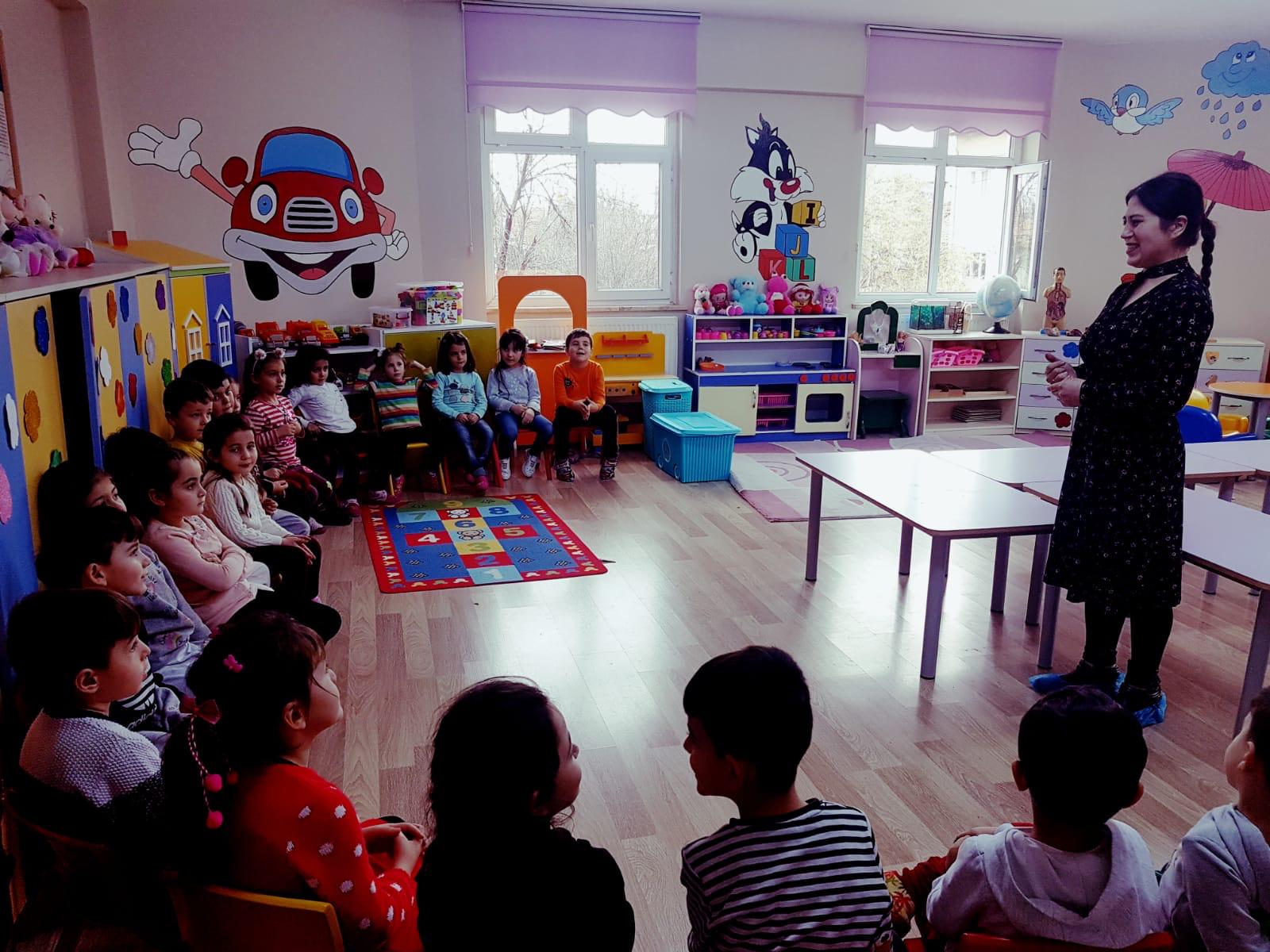 